Publicado en  el 02/11/2015 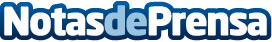 La demanda de energía eléctrica aumenta un 0,3% en octubreSi se tienen en cuenta los efectos del calendario y las temperaturas, la demanda peninsular de energía eléctrica ha crecido 3,7% con respecto a octubre del 2014Datos de contacto:Nota de prensa publicada en: https://www.notasdeprensa.es/la-demanda-de-energia-electrica-aumenta-un-03_1 Categorias: Sector Energético http://www.notasdeprensa.es